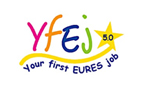 Tο Πρόγραμμα Χρηματοδότησης YOUR FIRST EURES JOB - ITALYTo Πρόγραμμα Χρηματοδότησης YOUR FIRST EURES JOB είναι ένα πρόγραμμα κινητικότητας για εξεύρεση εργασίας στην Ευρωπαϊκή Ένωση με στόχο να βοηθήσει τους νέους Ευρωπαίους να βρουν εργασία, ευκαιρία κατάρτισης ή πρακτικής εξάσκησης σε εργοδότη σε άλλο κράτος μέλος της ΕΕ από αυτό που κατοικούν. Το Πρόγραμμα YOUR FIRST EURES JOB δοκιμάζει ένα νέο τρόπο για την παροχή εξατομικευμένων υπηρεσιών κινητικότητας για εργασία στην Ευρώπη και απευθύνεται στους νέους (18-35 ετών ) και τους εργοδότες μικρομεσαίων επιχειρήσεων (μέχρι 250 άτομα προσωπικό). Κάτω από το Πρόγραμμα αυτό, σε περίπτωση συνταιριάσματος υποψηφίου με κενή θέση εργοδότη, δίνετε χρηματοδότηση για την προώθηση της κινητικότητας και στους δύο με βάση κάποια κριτήρια.    Σε ποιους απευθύνετε το Πρόγραμμα αυτόΣε υπηκόους της ΕΕ  ηλικίας μεταξύ 18 και 35 ετών Σε όλους τους εργοδότες που εδρεύουν νόμιμα σε χώρες της ΕΕ, και που προσφέρουν συμβάσεις  εργασίας για τουλάχιστον 6 µήνες, ή κατάρτισης και πρακτικής εξάσκησης για τουλάχιστον 3 µήνες , υπό τον όρο ότι οι θέσεις αυτές πληρούν όλους τους νόμους και προϋποθέσεις του εθνικού εργατικού δικαίου. Η χρηματοδότηση για τις εταιρείες δίνετε μόνο σε μικρομεσαίες (μέχρι 250 άτομα προσωπικό)  Τι υποστήριξη παρέχεται μέσω του Προγράμματος?  Χρηματοδότηση μαθημάτων γλώσσας και άλλες μορφές εκπαίδευσης οι οποίες χρειάζονται για να εργαστείς σε κάποιο εργοδότη στο εξωτερικό (μέχρι 2000 ευρώ με την παρουσίαση τιμολογίου) Τα έξοδα ταξιδίου για μετάβαση για συνεντεύξεις εργασίας στην χώρα που εδρεύει ο εργοδότης (μέχρι 350 ευρώ). Έξοδα μετεγκατάστασης σε άλλες χώρες της ΕΕ μέχρι να λάβουν το πρώτο τους μισθό (μέχρι 1400 ευρώ).Το πακέτο κινητικότητας περιλαμβάνει και άλλα μέτρα στήριξης για τους νέους τα οποία  περιγράφονται στον ΟΔΗΓΟ ΠΡΟΓΡΑΜΜΑΤΟΣ, όπως έξοδα αναγνώρισης επαγγελματικών προσόντων σε άλλη ευρωπαϊκή χώρα για σκοπούς εξάσκησης του επαγγέλματος (μέχρι 400 ευρώ). Εργοδότες και εταιρείες  που απασχολούν έως 250 εργαζόμενους μπορούν να ζητήσουν οικονομική ενίσχυση για το κόστος της εκπαίδευσης των πρόσφατα προσληφθέντων εργαζομένων, ασκούμενων ή μαθητευόμενων και βοηθώντας τους στην ομαλή προσαρμογή τους στην εταιρεία (μέχρι 2000 ανά εργαζόμενο).Πώς μπορείτε να πάρετε μέρος?Προκειμένου να συμμετάσχετε στο Πρόγραμμα πρέπει απλά να εγγραφείτε στην πλατφόρμα του Προγράμματος  στην ηλεκτρονική διεύθυνση  www.yourfirsteuresjob.euΔημιουργήστε το βιογραφικό σας και δηλώστε τους τομείς που θέλετε να βρείτε εργασία στην Ευρώπη. Η Δικτυακή πύλη θα προχωρήσει με συνταίριασμα του βιογραφικού σας με κενή θέση αν αυτή είναι διαθέσιμη. Σε περίπτωση που βρείτε θέση εργασίας εκτός συστήματος μπορείτε να μας ενημερώσετε για να  εγγράψουμε τον εργοδότη που έχετε βρει και να επωφεληθείτε από την χρηματοδότηση.Για περισσότερες πληροφορίες  WWW.EURES.GOV.CYΛευκωσία: akafouros@dl.mlsi.gov.cy   , Λεμεσό:     mpitsillidou@dl.mlsi.gov.cy   25827353,    Λάρνακα: mioakim@dl.mlsi.gov.cy   24805350    Πάφος:       ppanayi@dl.mlsi.gov.cy  26821646  Αμμόχωστος: spapetta@dl.mlsi.gov.cy   23812056